WAŻNE INFORMACJE- PRZYPOMNIENIEWszystkie ważne informacje dotyczące nauki w szkole Żak znajdują się na stronie internetowej w zakładce AKTUALNOŚCI.Zakładkę AKTUALNOŚCI należy przeglądać często, zwłaszcza w piątek wieczorem przed zjazdem.Plan lekcji oraz harmonogram zjazdów znajduje się tylko i wyłącznie w zakładce AKTUALNOŚCI.Strefa Słuchacza w tej chwili służy tylko i wyłącznie do zmiany danych osobowych ( numer telefonu, adres mailowy). W sytuacji rozporządzenia o nauce online Strefa Słuchacza będzie służyła do logowania i pobierania materiałów. Na zajęcia w formie online łączymy się za pomocą linków, które dostępne są w Strefie słuchacza (po zalogowaniu się na swoje konto). Wcześniej należy pobrać aplikację zoom (Uwaga! Aby uczestniczyć w lekcjach online- NIE logujemy się przez Zoom! Aplikacja ta tylko musi być na urządzeniu).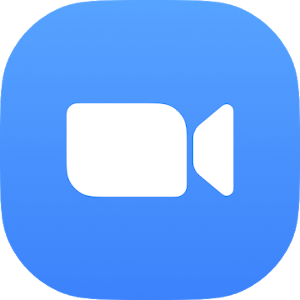 Obecność na zajęciach należy potwierdzić podpisem (tylko niebieskim lub czarnym długopisem)- nie parafką- na listach obecności, które przygotowywane są na każdy dzień zjazdu ( tyle ile dni zjazdu tyle list obecności). Brak czytelnego podpisu świadczy o braku obecności. W sytuacji zjazdów w formie ONLINE obecność to pobranie w dniu zjazdu wszystkich plików dodanych do każdej godziny lekcyjnej. Kliknięcie w innej dacie spowoduje brak zaliczenia frekwencji za ten dzień.Listy obecności to dokument- niedopuszczalne jest kreślenie czy dopisywanie się do listy słuchaczy! O zaczytanym błędzie na listach obecności należy zgłosić do dyrektora szkoły.Słuchacz posiada status „aktywny” jeśli dostarczył do sekretariatu wymagane dokumenty (oryginał świadectwa ukończonej poprzedniej szkoły oraz jeśli jest to wymagane- zaświadczenie od lekarza medycyny) oraz jeśli w każdym miesiącu nauki uczestniczył w co najmniej połowie zajęć (ma złożone podpisy na listach obecności lub logował się i pobierał materiały dostępne w czasie nauki w formie online).Zaświadczenie o posiadaniu przez słuchacza statusu „aktywny” ( czyli czy jest się uczniem szkoły Żak) wydajemy jeśli słuchacz wywiązał się z punktu nr 7.- powyżej.Zaświadczenie wydawane jest na okres 1 miesiąca (ponieważ jeśli w kolejnych miesiącach nie będzie wymaganej frekwencji słuchacz traci status „aktywny”).Plan lekcji podawany jest dla każdej grupy, słuchacz ma obowiązek wiedzieć  w której grupie się znajduje.Plan lekcji będzie do pobrania w zakładce Aktualności przed zjazdem, przy czym należy pamiętać, że szkoła ma prawo do nanoszenia zmian powstałych w wyniku nieprzewidzianych sytuacji.Harmonogram, który znajduje się na stronie w zakładce Aktualności podany jest w 5 wersjach, każda dla innej szkoły (należy orientować się  do jakiej szkoły przynależy kierunek na jaki słuchacz jest zapisany- wskazuje o tym pieczątka na umowie, którą słuchacz podpisał i którą ma obowiązek przeczytać ze zrozumieniem).W każdy dzień zjazdu w szkole przy Sali C-15 będzie znajdowała się informacja w jakiej Sali będą odbywać się danego dnia zajęcia dla poszczególnych grup.Bezwzględnie niedopuszczalne jest aby słuchacz nie zapoznał się z podpisaną przez niego umową oraz Niezbędnikiem słuchacza!Słuchacz będzie  promowany na wyższy semestr jeśli w każdym miesiącu spełnił obowiązek frekwencji (minimum 50%) oraz jeśli pozytywnie zda egzaminy wymagane na danym semestrze.Przypominamy, że każdy słuchacz Szkoły Policealnej ma obowiązek odbycia na wyższym semestrze Praktyk zawodowych- o terminie i szczegółach informuje dyrektor szkoły lub nauczyciel.Słuchacze liceum dla dorosłych, którzy chcą przystąpić do egzaminu dojrzałości (matury) muszą w odpowiednim momencie złożyć w sekretariacie deklarację.Słuchacze szkół policealnych, którzy chcą otrzymać tytuł technika muszą przystąpić do egzaminów zawodowych i odpowiednio wcześniej taki zamiar potwierdzić składając w sekretariacie deklarację. Egzaminy zawodowe odbywają się dwa razy w roku a terminy ustala Centralna Komisja Egzaminacyjna.Listy obecności będą dostępne dla słuchaczy tylko i wyłącznie w czasie zjazdu.Słuchacz ma obowiązek znać imiona i nazwiska nauczycieli, którzy go aktualnie uczą.Jeśli słuchacz potrzebuje dokumenty ( zaświadczenie, oryginał świadectwa lub inne) musi osobiście przyjść do sekretariatu.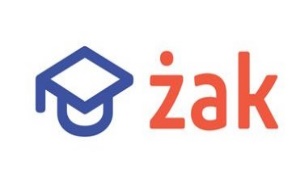 NIEZBĘDNIK SŁUCHACZAWitamy w Szkole Żak!Poniżej znajdziesz najważniejsze dla Ciebie informacje dotyczące nauki w naszej szkole:Każdy Słuchacz musi obowiązkowo potwierdzić własnoręcznym podpisem obecność na wszystkich zajęciach – wynika to 
z Rozporządzenia MEN z 29.08.2014 r.100% obecności na zajęciach to najszybsza droga do sukcesu na egzaminie!Zaświadczenia i inne dokumenty wystawiane przez szkołę - jeśli pobierasz rentę lub inne świadczenia z instytucji takich jak MOPS, GOPS, KRUS – poproś o stosowne zaświadczenie w sekretariacie dostarczając uprzednio komplet niezbędnych dokumentów (w zależności od kierunku jaki wybrałeś). Pamiętaj - brak frekwencji może być podstawą wstrzymania pobieranych świadczeń bądź konieczności ich zwrotu wraz z odsetkami. Powyższe instytucje zwracają się do szkoły z zapytaniem dotyczącym obecności na zjazdach. Warunkiem wystawienia zaświadczenia jest posiadanie statusu słuchacza.Legitymacje szkolne -  (dot. słuchaczy do 24 r.ż.) wydawane są słuchaczom posiadającym status słuchacza w sekretariacie w dniu dostarczenia zdjęcia.Sekretariat otwarty jest w godzinach: od poniedziałku do piątku  9-17 , w soboty 8-16TELEFON  -  62 736 27 12 Adresy: Sekretariat   63-400 Ostrów Wlkp  ul. Sienkiewicza 1  (wejście od ul. Kolejowej)                        Pracownie:   63-400 Ostrów Wlkp  ul. Sienkiewicza 1              Szkoła:           63-400 Ostrów Wlkp  ul. Waryńskiego 29               @ -  ostrowwielkopolski@zak.edu.pl                Dyrektorem Szkoły jest Pani Agnieszka Łubkowska, tel.    663 733 913Dyrektor jest obecna podczas zjazdów w szkole w Sali C-15 oraz w czasie dyżurów w sekretariacie w pon. 14-17  i w pt. 10-13 Informacje, harmonogram zjazdów, plan oraz miejsce odbywania się zajęć dostępne będą na naszej stronie internetowej www.zak.edu.pl.w zakładce  AKTUALNOŚCI (nie korzystać ze Strefy Słuchacza !!)      Numery sal, w których odbywają się zajęcia dostępne są w szkole w dniu zjazdu na planie lekcji przy sali C-15. Warunki zaliczenia semestru:Uzyskanie pozytywnych ocen z egzaminów semestralnych z wszystkich przedmiotówFrekwencja z każdego przedmiotuBrak spełnienia w/w warunków skutkuje skreśleniem z listy słuchaczy oraz pozbawieniem statusu słuchacza.Egzaminy zawodoweEgzamin potwierdzający kwalifikacje w zawodzie, zwany egzaminem zawodowym, jest formą oceny poziomu opanowania przez zdającego wiadomości i umiejętności z zakresu jednej kwalifikacji wyodrębnionej w zawodzie, ustalonych w podstawie programowej kształcenia w zawodzie. Egzamin zawodowy składa się z części pisemnej  i praktycznej. Warunkiem podejścia do egzaminu jest złożenie pisemnej deklaracji u dyrektora szkoły, nie później niż na  4 miesiące przed terminem egzaminu zawodowego.Praktyki zawodoweZakres wiadomości i umiejętności nabytych przez słuchacza podczas praktyki zawodowej oraz jej wymiar określa program nauczania. Słuchacz, który nie zaliczy praktyki zawodowej nie ukończy szkoły. Słuchacz zobowiązany jest do pobrania z sekretariatu niezbędnych dokumentów.Uczysz się na kierunku płatnym? Płać mniej za szkołę! Obowiązujące promocje:Zniżka 25% - Przy zapisie na dwa kierunki bezpłatny + płatny honorowana po uzyskaniu minimum 50% frekwencji na kierunku bezpłatnym, w każdym miesiącu.Zniżka 25% - Przy zapisie na 2 kierunki płatne honorowana od najbliższego miesiąca (dotyczy tańszego kierunku). Zniżka 20% dla absolwentów szkół ŻAK – dotyczy KKZ, Kształcenia Jednorocznego oraz L.O.W przypadku zmiany: dowodu osobistego, adresu zamieszkania, nr telefonu, adresu e-mail prosimy o niezwłoczne poinformowanie sekretariatu Szkoły. Zmiany danych należy wprowadzić osobiście w Strefie Słuchacza (po zalogowaniu się).